Publicado en Sevilla  el 07/11/2018 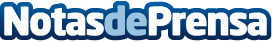 Google Partner como elemento distintivo entre profesionales del marketing Esta certificación reconoce una serie de conocimientos básicos en las herramientas de Adwords y AnalyticsDatos de contacto:MK Resultados https://masqueresultados.es/955 450 454Nota de prensa publicada en: https://www.notasdeprensa.es/google-partner-como-elemento-distintivo-entre Categorias: Nacional Telecomunicaciones Marketing Andalucia E-Commerce http://www.notasdeprensa.es